Wtorek  26.05.2020r.Temat kompleksowy : To jestem ja1. Zobacz co robią dzieci na ilustracjach. Wybierz jeden obrazek i spróbuj opowiedzieć swoimi słowami , 
    co dzieje się na tym obrazku. 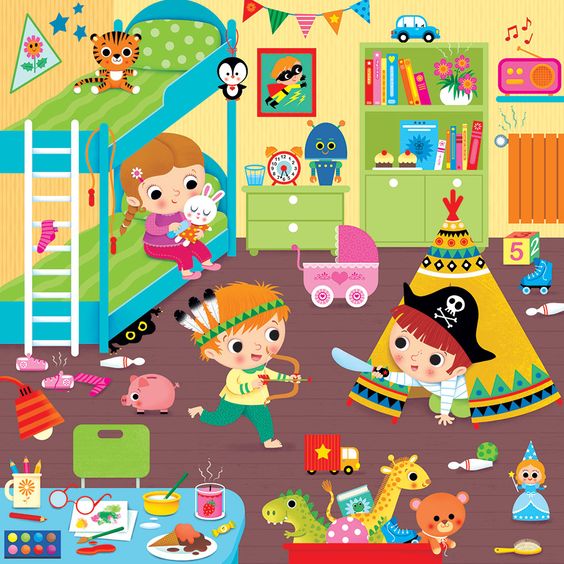 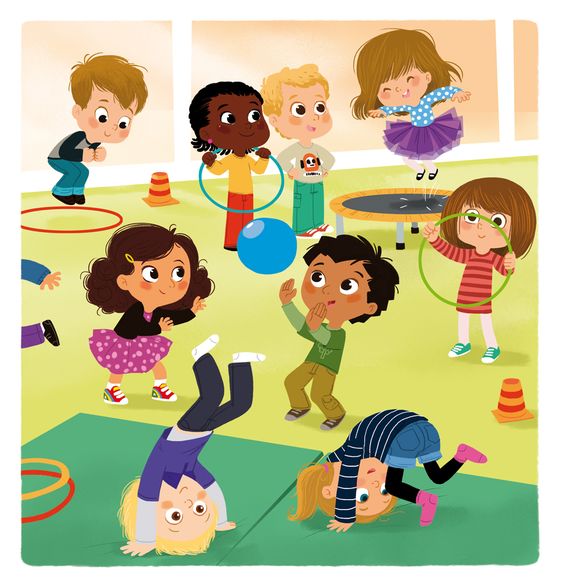 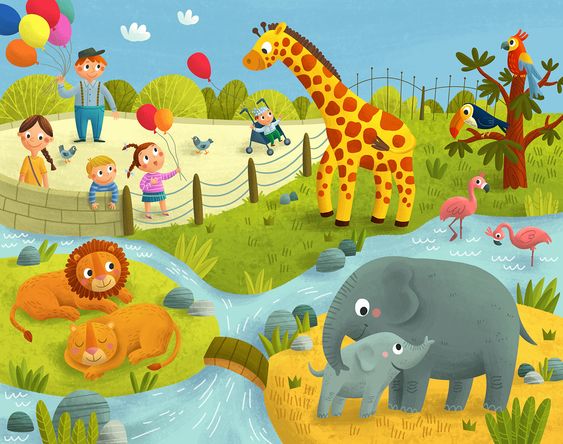 2.  Zaznacz w niebieskim kółeczku : domek dla lalek, słonia i wiaderko.     Zaznacz w czerwonym kółeczku: bębenek, konika na biegunach  i pieska.     Zaznacz w zielonym kółeczku: dinozaura, klocki z cyferkami i misia. 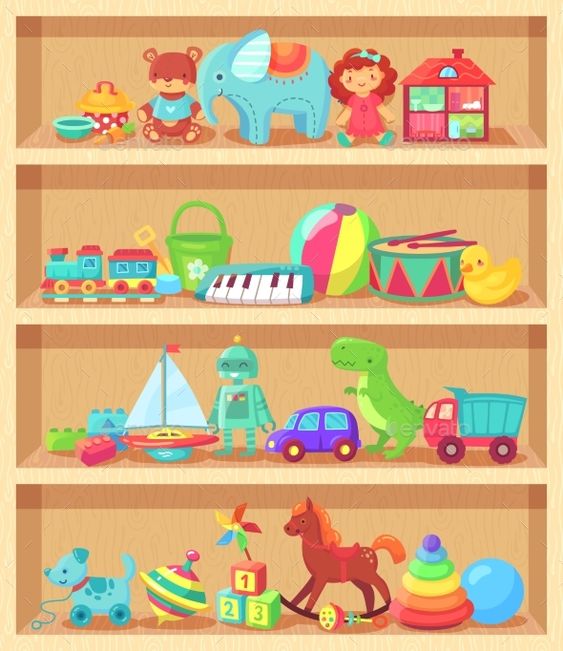 3.  Wytnij i przyklej w odpowiednim miejscu. 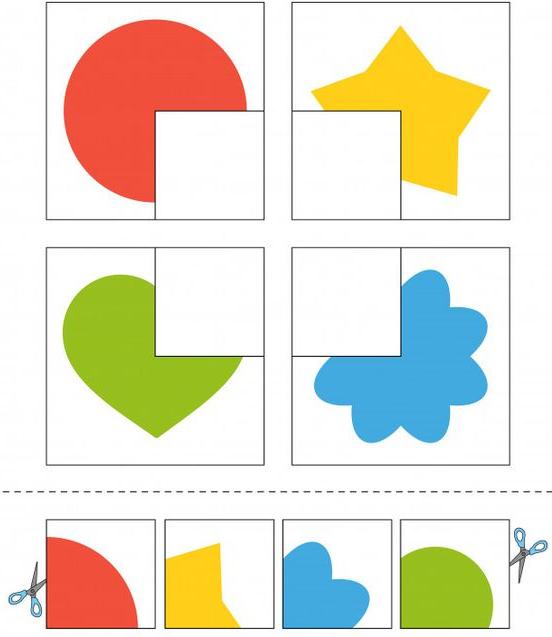 